REQUERIMENTO PARA TRANCAMENTO DE MATRÍCULA NO PPGSSAO: ILM. SR. COORDENADOR DO PROGRAMA DE PÓS-GRADUAÇÃO EM SERVIÇO SOCIAL         Prof. Dr. Emanuel Luiz Pereira da SilvaEu, ______________________________________________, matrícula:_________________aluna regularmente matriculada neste Programa de Pós-Graduação em Serviço Social, nível Mestrado Acadêmico, venho requerer a V.Sa. o TRANCAMENTO DE MINHA MATRÍCULA NO PROGRAMA DE PÓS-GRADUAÇÃO EM SERVIÇO SOCIAL.  ............................................................................................................................................................................................................................................................................................................................................................................................................................................................................................................................Nestes termos,Pede deferimento.       João Pessoa,____de____________ de 20_____.___________________________________Assinatura do (a) aluno (a) UNIVERSIDADE FEDERAL DA PARAÍBACENTRO DE CIÊNCIAS HUMANAS, LETRAS E ARTESPROGRAMA DE PÓS-GRADUAÇÃO EM SERVIÇO SOCIAL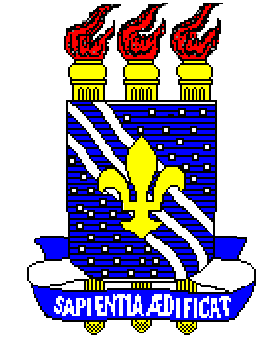 